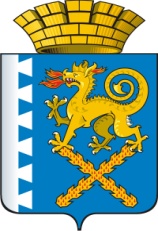 ГЛАВА НОВОЛЯЛИНСКОГО ГОРОДСКОГО ОКРУГАПОСТАНОВЛЕНИЕ от 12.12.2016 г.   № 1054                                                            г. Новая ЛяляО внесении изменений в постановление главы Новолялинского городского округа от 28.12.2015 №1434 «О наделении полномочиями администратора доходов бюджета»В целях приведения нормативно-правового акта в соответствие с  действующим законодательством, в связи с изменением регистрационных данных организацииПОСТАНОВЛЯЮ:В постановление главы Новолялинского городского округа от № «О наделении полномочиями администратора доходов бюджета» внести следующие изменения:В графе 4 строки 1 приложения №1 «Перечень источников доходов бюджета Новолялинского городского округа, закрепляемые за администраторами поступлений с 1 января 2016 года» «КПП 664701001» заменить на «КПП 668001001»Опубликовать настоящее постановление в Муниципальном вестнике Новолялинского городского округа и разместить на официальном сайте администрации Новолялинского городского округа.Глава округа	                                                                      С.А.Бондаренко